.• .•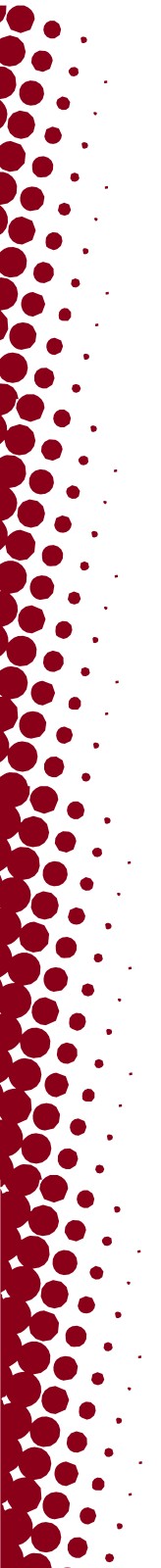 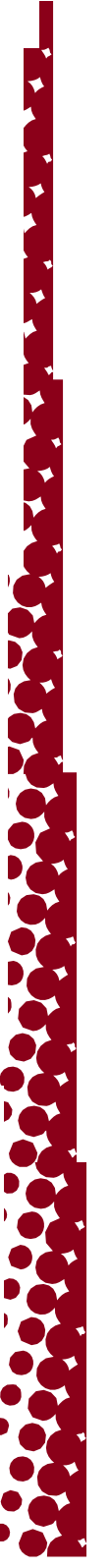 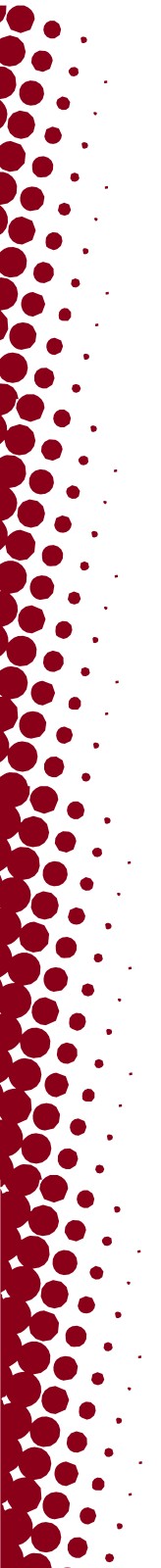 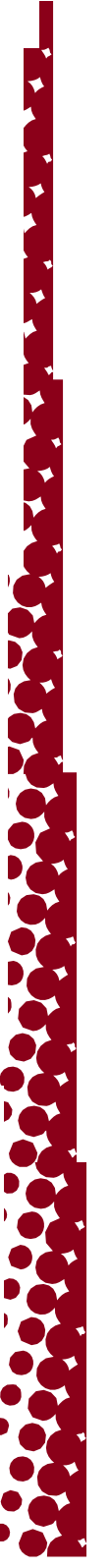 ••••••••••......THEUNIVERSITYOFUTAHAFDELING FOR OFFENTLIG SIKKERHEDCAMPUSRESSOURCER911 til nødsituationer801-585-2677 til CentralenUniversitetspolitipolice.utah.eduOfferrådgivningTilgængelig 24/7safety.utah.edu/crime-victim-advocatesCampus sikkerhedBeskyttet ledsagelse og hjælp til bilisterSafeURessourcer til rapporteringsafeu.utah.eduUniversitetets Offentlige SikkerhedSikkerhedstips og initiativerÅrlige sikkerhedsrapporterGiv feedbacksafety.utah.eduBredskabBeredskab til nødsituationerCampus alarmemergency.utah.eduSafeRideMan–Fre, kl. 18:00 til 00:30 Hent Transloc App til Hovedcampus:commuterservices.utah.edu/safe-ride801-231-9058 (fra Research Park)